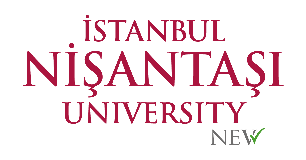 T.C.İSTANBUL NİŞANTAŞI ÜNİVERSİTESİLİSANSÜSTÜ EĞİTİM ENSTİTÜSÜDOKTORA YETERLİK SINAVI BAŞVURU FORMU Doctoral Proficiency Exam Application FormTarih/DateT.C.İSTANBUL NİŞANTAŞI ÜNİVERSİTESİLİSANSÜSTÜ EĞİTİM ENSTİTÜSÜDOKTORA YETERLİK SINAVI BAŞVURU FORMU Doctoral Proficiency Exam Application FormEvrak No Adı ve Soyadı Name, SurnameÖğrenci No Student ID NumberAnabilim Dalı Department Program DepartmentDanışman SupervisorDönem Term Güz        Bahar                  Akademik Yıl:  Güz        Bahar                  Akademik Yıl: Telefon Numarası ve MailPhone Number and MailPlanlanan Toplantı TarihiScheduled Meeting DateÖĞRENCİ BAŞVURUSU / STUDENT APPLICATIONÖĞRENCİ BAŞVURUSU / STUDENT APPLICATIONÖĞRENCİ BAŞVURUSU / STUDENT APPLICATIONT.C.İSTANBUL NİŞANTAŞI ÜNİVERSİTESİLİSANSÜSTÜ EĞİTİM ENSTİTÜSÜ MÜDÜRLÜĞÜNE            Lisansüstü Eğitim Enstitüsü bünyesinde yer alan doktora programı öğrencisiyim. Ders dönemimde almam gereken ders yükünü tamamlamış bulunmaktayım. Akademik takvimde belirtilen tarihler arasında Doktora Yeterlik Sınavına alınabilmem için gereğini saygılarımla arz ederim.            I am a doctoral program student at the Graduate Education Institute. I have completed the course load that I need to take in my semester. I respectfully request that I be taken to the Doctoral Proficiency Exam between the dates specified in the academic calendar.Öğrenci/StudentEK-1: Transkript/ TranscriptEK-2: Yeterlik Sınavı Jüri Belirleme Formu / Jury Determination FormT.C.İSTANBUL NİŞANTAŞI ÜNİVERSİTESİLİSANSÜSTÜ EĞİTİM ENSTİTÜSÜ MÜDÜRLÜĞÜNE            Lisansüstü Eğitim Enstitüsü bünyesinde yer alan doktora programı öğrencisiyim. Ders dönemimde almam gereken ders yükünü tamamlamış bulunmaktayım. Akademik takvimde belirtilen tarihler arasında Doktora Yeterlik Sınavına alınabilmem için gereğini saygılarımla arz ederim.            I am a doctoral program student at the Graduate Education Institute. I have completed the course load that I need to take in my semester. I respectfully request that I be taken to the Doctoral Proficiency Exam between the dates specified in the academic calendar.Öğrenci/StudentEK-1: Transkript/ TranscriptEK-2: Yeterlik Sınavı Jüri Belirleme Formu / Jury Determination FormT.C.İSTANBUL NİŞANTAŞI ÜNİVERSİTESİLİSANSÜSTÜ EĞİTİM ENSTİTÜSÜ MÜDÜRLÜĞÜNE            Lisansüstü Eğitim Enstitüsü bünyesinde yer alan doktora programı öğrencisiyim. Ders dönemimde almam gereken ders yükünü tamamlamış bulunmaktayım. Akademik takvimde belirtilen tarihler arasında Doktora Yeterlik Sınavına alınabilmem için gereğini saygılarımla arz ederim.            I am a doctoral program student at the Graduate Education Institute. I have completed the course load that I need to take in my semester. I respectfully request that I be taken to the Doctoral Proficiency Exam between the dates specified in the academic calendar.Öğrenci/StudentEK-1: Transkript/ TranscriptEK-2: Yeterlik Sınavı Jüri Belirleme Formu / Jury Determination FormANABİLİM DALI GÖRÜŞÜ / THE OPINION OF THE DEPARTMENTANABİLİM DALI GÖRÜŞÜ / THE OPINION OF THE DEPARTMENTANABİLİM DALI GÖRÜŞÜ / THE OPINION OF THE DEPARTMENTDoktora yeterlik sınavına başvuran doktora öğrencisinin durumu incelendi. Öğrencinin alması gereken en az 7 ders ve seminer çalışmasını başarıyla tamamladığı tespit edilmiş olup, öğrencinin yeterlik sınavına girmesi uygundur.Anabilim Dalı BaşkanıDoktora yeterlik sınavına başvuran doktora öğrencisinin durumu incelendi. Öğrencinin alması gereken en az 7 ders ve seminer çalışmasını başarıyla tamamladığı tespit edilmiş olup, öğrencinin yeterlik sınavına girmesi uygundur.Anabilim Dalı BaşkanıDoktora yeterlik sınavına başvuran doktora öğrencisinin durumu incelendi. Öğrencinin alması gereken en az 7 ders ve seminer çalışmasını başarıyla tamamladığı tespit edilmiş olup, öğrencinin yeterlik sınavına girmesi uygundur.Anabilim Dalı BaşkanıENSTİTÜ YÖNETİM KURULU ONAYI  / CONFIRMATIONENSTİTÜ YÖNETİM KURULU ONAYI  / CONFIRMATIONENSTİTÜ YÖNETİM KURULU ONAYI  / CONFIRMATIONAnabilim Dalı Başkanlığı görüşü esas alınarak, yeterlik sınavına başvuru yapan doktora öğrencisinin, İstanbul Nişantaşı Üniversitesi Lisansüstü Eğitim, Öğretim ve Sınav Yönetmeliği Madde 21(2)’ye dayanarak Enstitü Yönetim Kurulu Kararı ile yeterlik sınavına alınmasının uygunluğuna karar verilmiştir. Karar Numarası: Karar Tarihi       : Enstitü MüdürüAnabilim Dalı Başkanlığı görüşü esas alınarak, yeterlik sınavına başvuru yapan doktora öğrencisinin, İstanbul Nişantaşı Üniversitesi Lisansüstü Eğitim, Öğretim ve Sınav Yönetmeliği Madde 21(2)’ye dayanarak Enstitü Yönetim Kurulu Kararı ile yeterlik sınavına alınmasının uygunluğuna karar verilmiştir. Karar Numarası: Karar Tarihi       : Enstitü MüdürüAnabilim Dalı Başkanlığı görüşü esas alınarak, yeterlik sınavına başvuru yapan doktora öğrencisinin, İstanbul Nişantaşı Üniversitesi Lisansüstü Eğitim, Öğretim ve Sınav Yönetmeliği Madde 21(2)’ye dayanarak Enstitü Yönetim Kurulu Kararı ile yeterlik sınavına alınmasının uygunluğuna karar verilmiştir. Karar Numarası: Karar Tarihi       : Enstitü MüdürüLİSANSÜSTÜ EĞİTİM, ÖĞRETİM VE SINAV YÖNETMELİĞİ İLGİLİ MADDELİSANSÜSTÜ EĞİTİM, ÖĞRETİM VE SINAV YÖNETMELİĞİ İLGİLİ MADDELİSANSÜSTÜ EĞİTİM, ÖĞRETİM VE SINAV YÖNETMELİĞİ İLGİLİ MADDEMADDE 21 – (1) Yeterlik sınavı, derslerini ve seminerini tamamlayan öğrencinin alanındaki temel konular ve kavramlar ile doktora çalışmasıyla ilgili bilimsel araştırma derinliğine sahip olup olmadığının ölçülmesidir.(2) Derslerini ve seminer dersini başarıyla tamamlayan öğrenci bir sonraki yarıyıl sonunda yeterlik sınavına girmeye hak kazanır. Yüksek lisans derecesi ile kabul edilen öğrenci en geç beşinci yarıyılın, lisans derecesi ile kabul edilmiş olan öğrenci en geç yedinci yarıyılın sonuna kadar yeterlik sınavına girmek zorundadır.(3) Yeterlik sınavı toplantıları öğretim elemanları, lisansüstü öğrenciler ve alanın uzmanlarından oluşan dinleyicilerin katılımına açık olarak yapılır.(4) Yeterlik sınavları her anabilim/anasanat dalı için Aralık-Haziran aylarında yılda iki kez yapılır. Bir öğrenci bir yılda en fazla iki kez yeterlik sınavına girer.(5) Yeterlik sınavı yazılı ve sözlü olarak iki bölüm halinde yapılır. Her iki sınavın ağırlığı %50’dir. Her iki sınav ortalaması 100 üzerinden en az 75 olan öğrenci başarılı sayılır. Yazılı sınavdan 50’nin altında not alan öğrenci sözlü sınava kabul edilemez. Yazılı sınavda başarılı olan öğrenci üç gün içinde sözlü sınava alınır.(6) Jüri üyelerinin her biri en az bir soru sormak zorundadır. Yazılı ve sözlü sınavlarda her bir jüri üyesi 100 tam puan üzerinden değerlendirme yapar, beş jüri üyesinin eşit ağırlıklı ortalama notu alınır.(7) Yazılı sınav süresi en az 60 en çok 120 dakika, sözlü sınavların süresi, her bir aday için 45 dakikadan az 120 dakikadan fazla olamaz. Yazılı ve sözlü sınavlar tutanakla kayıt altına alınır.(8) Yeterlik sınavı sonucu, enstitü anabilim/anasanat dalı başkanlığınca danışman vasıtasıyla yeterlik sınavını izleyen üç gün içinde enstitüye tutanakla bildirilir.(9) Yeterlik sınavında başarısız olan öğrenci bir sonraki yarıyılda tekrar sınava alınır. Bu sınavda da başarısız olan öğrencinin doktora programı ile ilişiği kesilir.(10) Yeterlik sınavı jürisi, yeterlik sınavını başaran bir öğrencinin, ders yükünü tamamlamış olsa bile, toplam kredi miktarının üçte birini geçmemek şartıyla fazladan ders/dersler almasını isteyebilir. Öğrenci, enstitü yönetim kurulu kararıyla belirlenecek dersleri başarmak zorundadır.(11) Lisans derecesi ile doktora programına kabul edilmiş ve en az yedi dersini başarı ile tamamlamış bir öğrenci tezli/tezsiz yüksek lisans programına geçebilir. Bu durumda alınan dersler enstitü yönetim kurulu kararıyla yüksek lisans programındaki derslerin yerine sayılır. Böyle bir durumda öğrenci, bu Yönetmelikte belirlenen tezli/tezsiz yüksek lisans programlarıyla ilgili şartları yerine getirmek zorundadır.Resmî Gazete Tarihi: 11.10.2020 Resmî Gazete Sayısı: 31271MADDE 21 – (1) Yeterlik sınavı, derslerini ve seminerini tamamlayan öğrencinin alanındaki temel konular ve kavramlar ile doktora çalışmasıyla ilgili bilimsel araştırma derinliğine sahip olup olmadığının ölçülmesidir.(2) Derslerini ve seminer dersini başarıyla tamamlayan öğrenci bir sonraki yarıyıl sonunda yeterlik sınavına girmeye hak kazanır. Yüksek lisans derecesi ile kabul edilen öğrenci en geç beşinci yarıyılın, lisans derecesi ile kabul edilmiş olan öğrenci en geç yedinci yarıyılın sonuna kadar yeterlik sınavına girmek zorundadır.(3) Yeterlik sınavı toplantıları öğretim elemanları, lisansüstü öğrenciler ve alanın uzmanlarından oluşan dinleyicilerin katılımına açık olarak yapılır.(4) Yeterlik sınavları her anabilim/anasanat dalı için Aralık-Haziran aylarında yılda iki kez yapılır. Bir öğrenci bir yılda en fazla iki kez yeterlik sınavına girer.(5) Yeterlik sınavı yazılı ve sözlü olarak iki bölüm halinde yapılır. Her iki sınavın ağırlığı %50’dir. Her iki sınav ortalaması 100 üzerinden en az 75 olan öğrenci başarılı sayılır. Yazılı sınavdan 50’nin altında not alan öğrenci sözlü sınava kabul edilemez. Yazılı sınavda başarılı olan öğrenci üç gün içinde sözlü sınava alınır.(6) Jüri üyelerinin her biri en az bir soru sormak zorundadır. Yazılı ve sözlü sınavlarda her bir jüri üyesi 100 tam puan üzerinden değerlendirme yapar, beş jüri üyesinin eşit ağırlıklı ortalama notu alınır.(7) Yazılı sınav süresi en az 60 en çok 120 dakika, sözlü sınavların süresi, her bir aday için 45 dakikadan az 120 dakikadan fazla olamaz. Yazılı ve sözlü sınavlar tutanakla kayıt altına alınır.(8) Yeterlik sınavı sonucu, enstitü anabilim/anasanat dalı başkanlığınca danışman vasıtasıyla yeterlik sınavını izleyen üç gün içinde enstitüye tutanakla bildirilir.(9) Yeterlik sınavında başarısız olan öğrenci bir sonraki yarıyılda tekrar sınava alınır. Bu sınavda da başarısız olan öğrencinin doktora programı ile ilişiği kesilir.(10) Yeterlik sınavı jürisi, yeterlik sınavını başaran bir öğrencinin, ders yükünü tamamlamış olsa bile, toplam kredi miktarının üçte birini geçmemek şartıyla fazladan ders/dersler almasını isteyebilir. Öğrenci, enstitü yönetim kurulu kararıyla belirlenecek dersleri başarmak zorundadır.(11) Lisans derecesi ile doktora programına kabul edilmiş ve en az yedi dersini başarı ile tamamlamış bir öğrenci tezli/tezsiz yüksek lisans programına geçebilir. Bu durumda alınan dersler enstitü yönetim kurulu kararıyla yüksek lisans programındaki derslerin yerine sayılır. Böyle bir durumda öğrenci, bu Yönetmelikte belirlenen tezli/tezsiz yüksek lisans programlarıyla ilgili şartları yerine getirmek zorundadır.Resmî Gazete Tarihi: 11.10.2020 Resmî Gazete Sayısı: 31271MADDE 21 – (1) Yeterlik sınavı, derslerini ve seminerini tamamlayan öğrencinin alanındaki temel konular ve kavramlar ile doktora çalışmasıyla ilgili bilimsel araştırma derinliğine sahip olup olmadığının ölçülmesidir.(2) Derslerini ve seminer dersini başarıyla tamamlayan öğrenci bir sonraki yarıyıl sonunda yeterlik sınavına girmeye hak kazanır. Yüksek lisans derecesi ile kabul edilen öğrenci en geç beşinci yarıyılın, lisans derecesi ile kabul edilmiş olan öğrenci en geç yedinci yarıyılın sonuna kadar yeterlik sınavına girmek zorundadır.(3) Yeterlik sınavı toplantıları öğretim elemanları, lisansüstü öğrenciler ve alanın uzmanlarından oluşan dinleyicilerin katılımına açık olarak yapılır.(4) Yeterlik sınavları her anabilim/anasanat dalı için Aralık-Haziran aylarında yılda iki kez yapılır. Bir öğrenci bir yılda en fazla iki kez yeterlik sınavına girer.(5) Yeterlik sınavı yazılı ve sözlü olarak iki bölüm halinde yapılır. Her iki sınavın ağırlığı %50’dir. Her iki sınav ortalaması 100 üzerinden en az 75 olan öğrenci başarılı sayılır. Yazılı sınavdan 50’nin altında not alan öğrenci sözlü sınava kabul edilemez. Yazılı sınavda başarılı olan öğrenci üç gün içinde sözlü sınava alınır.(6) Jüri üyelerinin her biri en az bir soru sormak zorundadır. Yazılı ve sözlü sınavlarda her bir jüri üyesi 100 tam puan üzerinden değerlendirme yapar, beş jüri üyesinin eşit ağırlıklı ortalama notu alınır.(7) Yazılı sınav süresi en az 60 en çok 120 dakika, sözlü sınavların süresi, her bir aday için 45 dakikadan az 120 dakikadan fazla olamaz. Yazılı ve sözlü sınavlar tutanakla kayıt altına alınır.(8) Yeterlik sınavı sonucu, enstitü anabilim/anasanat dalı başkanlığınca danışman vasıtasıyla yeterlik sınavını izleyen üç gün içinde enstitüye tutanakla bildirilir.(9) Yeterlik sınavında başarısız olan öğrenci bir sonraki yarıyılda tekrar sınava alınır. Bu sınavda da başarısız olan öğrencinin doktora programı ile ilişiği kesilir.(10) Yeterlik sınavı jürisi, yeterlik sınavını başaran bir öğrencinin, ders yükünü tamamlamış olsa bile, toplam kredi miktarının üçte birini geçmemek şartıyla fazladan ders/dersler almasını isteyebilir. Öğrenci, enstitü yönetim kurulu kararıyla belirlenecek dersleri başarmak zorundadır.(11) Lisans derecesi ile doktora programına kabul edilmiş ve en az yedi dersini başarı ile tamamlamış bir öğrenci tezli/tezsiz yüksek lisans programına geçebilir. Bu durumda alınan dersler enstitü yönetim kurulu kararıyla yüksek lisans programındaki derslerin yerine sayılır. Böyle bir durumda öğrenci, bu Yönetmelikte belirlenen tezli/tezsiz yüksek lisans programlarıyla ilgili şartları yerine getirmek zorundadır.Resmî Gazete Tarihi: 11.10.2020 Resmî Gazete Sayısı: 31271